На основу члана 9. Правилника о додели подстицајних средстава путем Конкурса за реализацију радова на уређењу каналске мреже у функцији одводњавања пољопривредног земљишта на територији АП Војводине у 2021. години („Службени лист АПВ“ број 6/21) покрајински секретар за пољопривреду, водопривреду и шумарство доноси ОДЛУКУ бр. 3о опредељивању средстава по Конкурсу за реализацију радова на уређењу каналске мреже у функцији одводњавања пољопривредног земљишта на територији АП Војводине у 2021. години по пријавама од 02.07.2021. до 07.10.2021. године 1.Средства у висини од 247.000.000,00 динара предвиђена тачком II подтачка 2.4  Покрајинске скупштинске одлуке о програму заштите, уређења и коришћења пољопривредног земљишта на територији Аутономне покрајине Војводине у 2021. години ("Сл. лист АП Војводине", бр. 66/20) на који је Министарство пољопривреде, шумарства и водопривреде дало сагласност број:  320-11-09459/2020-14 од 03.12.2020.  године по спроведеном Конкурсу за реализацију радова на уређењу каналске мреже у функцији одводњавања пољопривредног земљишта на територији АП Војводине у 2021. години, објављеном  у дневном листу „Дневник“ дана 10.02.2021. године,  „Службеном листу АПВ“, број 6/21 и сајту Покрајинског секретаријата, по Правилнику о додели подстицајних средстава путем Конкурса за реализацију радова на уређењу каналске мреже у функцији одводњавања пољопривредног земљишта на територији АП Војводине у 2021. години („Службени лист АПВ“ број 6/21), сходно бодовној листи коју је утврдила Комисија за спровођење Конкурса за реализацију радова на уређењу каналске мреже у функцији одводњавања пољопривредног земљишта на територији АП Војводине у 2021. години од дана 07.10.2021. године расподељују се средства у износу од 33.168.905,27 динара: Са обавезом сопственог учешћа и то: 2.На основу ове одлуке Комисија сачињава, а покрајински секретар доноси, решење са образложењем и поуком о правном средству за подносиоце пријава којима су пријаве одбијене/одбачене или нису у потпуности прихваћене на основу предлога одлуке.3.Након доношења одлуке о додели бесповратних средстава, покрајински секретар у име Покрајинског секретаријата закључује уговор о додели средстава с корисником, којим се регулишу права и обавезе уговорних страна.4.	Ова Одлука је делимична.5.Ову одлуку обајвити на сајту Покрајинског секретаријат за пољопривреду, водопривреду и шумарство.О б р а з л о ж е њ еПокрајински секретаријат за пољопривреду, водопривреду и шумарство (у даљем тексту: Секретаријат), објавио је Конкурс за реализацију радова на уређењу каналске мреже у функцији одводњавања пољопривредног земљишта на територији АП Војводине у 2021. години (у даљем тексту: Конкурс) у дневном листу „Дневник“ дана 10.02.2021. године  и „Службеном листу АПВ“ број 6/21 године и донео је Правилник о додели подстицајних средстава путем Конкурса за реализацију радова на уређењу каналске мреже у функцији одводњавања пољопривредног земљишта на територији АП Војводине у 2021. години Службени лист АПВ“ број  06/21) (у даљем тексту: Правилник).Чланом 9. Правилника је прописано да Комисија разматра пријаве поднете на Конкурсу и сачињава предлог Одлуке о додели средстава, а да коначну одлуку доноси Покрајински секретар за пољопривреду, водопривреду и шумарство. Средства у висини од 247.000.000,00 динара предвиђена тачком II подтачка 2.4  Покрајинске скупштинске одлуке о програму заштите, уређења и коришћења пољопривредног земљишта на територији Аутономне покрајине Војводине у 2021. години ("Сл. лист АП Војводине", бр. 66/20) на који је Министарство пољопривреде, шумарства и водопривреде дало сагласност број:  320-11-09459/2020-14 од 03.12.2020.  године.По спроведеном Конкурсу, објављеном  у дневном листу „Дневник“ дана 10.02.2021. године,  „Службеном листу АПВ“, број 6/21 и сајту Покрајинског секретаријата, по Правилнику,  Комисија је доставила Записник о раду са предлогом одлуке о опредељивању средстава бр. 104-401-235/2021-01-4 од 07.10.2021. године. Сходно утврђеном, Комисија је предложила расподелу средстава као у диспозитиву. да је на конкурс пристигло 8 пријава, да су све пријаве благовремене и уредне, да 7 пријава испуњава услове прописане Правилником о додели подстицајних средстава путем Конкурса за реализацију радова на уређењу каналске мреже у функцији одводњавања пољопривредног земљишта на територији АП Војводине у 2021. години,да је уз пријaве достављена документација тражена Конкурсом,да је за пријаву Општине Оџаци послат захтев за допуну, а како пријава општине Оџаци није допуњена у року предвиђеном Правилником, иста се одбија, да је укупна вредност инвестиција (без ПДВ-а) у износу од 72.516.647,95 динара  (Табела 2.),Подносиоци пријаве који испуњавају услове прописане Конкурсом бодовани су у складу са Правилником о додели подстицајних средстава путем Конкурса за реализацију радова на уређењу каналске мреже у функцији одводњавања пољопривредног земљишта на територији АП Војводине у 2021. години и приказани у Табели 3,Подносиоци пријаве са којим се закључује уговор о додели бесповратних средстава приказан је у Табели 4,Предлог износа одобрених средстава у процентима у односу на инвестицију, са износом сопственог учешћа  приказан је у Табели 5,Подноциоци пријава које се одбијају приказани су у табели 6.Табела 1. Подносиоци пријава испуњавају услове прописане Конкурсом и бодовање:Табела 2. Подносиоци пријава за са којима се закључује уговор о додели бесповратних средстава Табела 3. Предлог износа одобрених средстава у процентима у односу на инвестицију, са износима сопственог учешћаТабела 4. Подносиоци пријава које се одбијајуПоука о правном леку: Жалба се улаже покрајинском секретару у року од 15 дана од дана достављања појединачног решења, односно најкасније у року од 30 дана од објављивања Одлуке на званичној интернет страници Покрајинског секретаријата за лица за које лична достава није успела. Покрајински секретарЧедомир Божић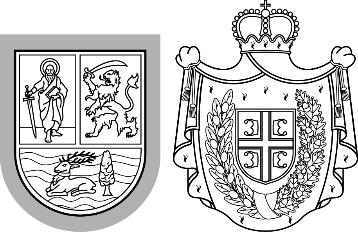 Република СрбијаАутономна покрајина ВојводинаПокрајински секретаријат запољопривреду, водопривреду и шумарствоБулевар Михајла Пупина 16, 21000 Нови СадТ: +381 21 487 44 11; 456 721 F: +381 21 456 040  psp@vojvodina.gov.rsРепублика СрбијаАутономна покрајина ВојводинаПокрајински секретаријат запољопривреду, водопривреду и шумарствоБулевар Михајла Пупина 16, 21000 Нови СадТ: +381 21 487 44 11; 456 721 F: +381 21 456 040  psp@vojvodina.gov.rsБРОЈ:  104-401-235/2	021-01-6                                                      ДАТУМ: 07.10.2021. годинеРедни бројНазив ЈЛСБодовиОдобрено1Општина Инђија856.330.934,102Општина Стара Пазова805.714.285,713Општина Ириг704.285.714,284Општина Рума656.365.414,165Општина Пећинци605.000.000,006Општина Бечеј605.472.557,02Укупно33.168.905,27Редни бројНазив ЈЛСПрих. инвестиција (без ПДВ-а)ОдобреноСопст. средства% секретаријата% сопствена средстваЗа исплату-аванс1Општина Инђија12.730.934,106.330.934,106.400.000,0049,7350,273.165.467,052Општина Стара Пазова11.428.571,425.714.285,715.714.285,7150502.857.142,853Општина Ириг8.571.428,564.285.714,284.285.714,2850502.142.857,144Општина Рума12.730.828,326.365.414,166.365.414,1650503.182.707,085Општина Пећинци10.000.000,005.000.000,005.000.000,0050502.500.000,006Општина Бечеј10.945.114,045.472.557,025.472.557,0250502.736.278,51Укупно66.406.876,4433.168.905,2733.237.971,1716.584.452,63Редни бројНазив ЈЛСБодови1Општина Инђија852Општина Стара Пазова803Општина Ириг704Општина Рума655Општина Пећинци606Општина Бечеј607Општина Сента45Редни бројНазив ЈЛСБрој пријавеИнвестицијаВредност инвестиције (без ПДВ-а)1Општина Инђија104-401-7960/2021-04Уређење каналске мреже у к.о. Љуково и Инђија12.730.934,102Општина Стара Пазова104-401-7856/2021-04Уређење каналске мреже у к.о. Нова Пазова и Стара Пазова11.428.571,423Општина Ириг104-401-7864/2021-04Уређење каналске мреже у к.о. Нерадин, Ривица, Јазак Село, Врдник и Ириг8.571.428,564Општина Рума104-401-7863/2021-04Уређење каналске мреже у к.о. Никинци, Доњи Петровци, Путинци, Хртковци, Вогањ и Рума12.730.828,325Општина Пећинци104-401-7854/2021-04Уређење каналске мреже у к.о. Брестач, Суботиште и Прхово10.000.000,006Општина Бечеј104-401-8501/2021-04Уређење каналске мреже у к.о. Бечеј, Бачко Градиште и Радичевић10.945.114,04Укупно66.406.876,44Редни бројНазив ЈЛСПрих. инвестиција (без ПДВ-а)ОдобреноСопст. средства% секретаријата% сопствена средстваЗа исплату-аванс1Општина Инђија12.730.934,106.330.934,106.400.000,0049,7350,273.165.467,052Општина Стара Пазова11.428.571,425.714.285,715.714.285,7150502.857.142,853Општина Ириг8.571.428,564.285.714,284.285.714,2850502.142.857,144Општина Рума12.730.828,326.365.414,166.365.414,1650503.182.707,085Општина Пећинци10.000.000,005.000.000,005.000.000,0050502.500.000,006Општина Бечеј10.945.114,045.472.557,025.472.557,0250502.736.278,51Укупно66.406.876,4433.168.905,2733.237.971,1716.584.452,63Редни бројНазив ЈЛСБрој пријавеРазлог одбијања пријаве1Општина Сента104-401-7874/2021-04Недостатак средстава2Општина Оџаци104-401-8036/2021-04Некомплетна документација